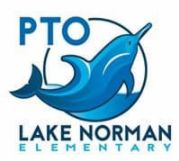 Members in Attendance: Jackie Morgan, Tracy Reed, Liz Zwhalen, Kellie King, Julia Goode, Nichole Tilley, Christina Smith, Natasha Nell, Amanda Cooper, Kathleen Winter, Emily Antonucci, Erika DeLeon, Abby Richardson, Amanda LaBarberaMrs. Tilley Update:EOG: Proctors needed, approx. 3hrs; background clearance not neededKindergarten registration underway, Kindergarten tours going on year roundMay 4th: Emergency services Day, thank you Officer Tony!!DI Middle school; It is still in question which middle school DI will be going to, Mrs. Tilley is working with the district to get it finalized. Copy paper backorder: paper needed, look to get donations from stores, Possibly get teachers to ask parents.Still no gym addition update; brainstorming space options, possibly outdoor classroomsSpring Fling Recap:Recap meeting @ Toast on Thursday 28th @9:30amFinancials: total income of $20,180, total expenses  $7,958, $12,222 profitFood trucks were a huge success, overall positive feedback, negative feedback on long lines at face painting (get IB art students to do face painting for community service hours, Tilley to contact IB art teacher).Teacher Appreciation Week: May 2-6Include all the staff; enhancement teachers, custodians, cafeteria workers, teacher assistance, front office, counselor, nursesMrs. Tilley to send us classroom assignments for staff other than teachersPTO responsibilitiesDonuts, coffee, OJPossible Flare pens & post it notesGum packsOlive Garden Lunch – Mrs. Tilley to schedule classesThemed days, need help from room moms. (bring a flower, a healthy treat, a sweet treat, a thank you note, helping hands) Will send out schedule next week.Event over the summer (Possibly end of July/beginning of Aug)Food trucks & Kona IceLive music: maybe Mrs. Music/Mrs. & Mr. SprinkleYard gamesSpirit wear campaignSpirit Night: Chick-Fil-A May 16th4-7pmVolunteers required: Spin the prize wheel, possibly class competition with prizeBarcelona (one of the last two weeks of school): TBDField Day: June 6th & 7th Cotton Candy/Popcorn for field day, PTO also has drinks to give kidsDunk Tank (check with Mr. Bounce for a discount)Need volunteers: 8 stations, 3 groups: total 24 volunteers but only for 1 dayKellie to work with Coach K to get schedule and make/send out signup geniusBackground checks – Parents need to contact child’s teacher or Mrs. Tilley directly to get the link. Background checks are only good through the end of this school year and must be completed again in August for the 22/23 school year. Open positions on the board next year to be voted on:Co-presidents: Kellie King & Julia GoodeTreasurer: Abby RichardsonSecretary: We are still looking for someone who is organized, good at taking notes, managing the LNE PTO email account, and available for monthly meetings at the school. If you are interested please email lakenormanelementarypto@gmail.comCommittee Chair positions: TBDSocial Communications, Spirit rock & Spirit wear: Amanda CooperVolunteer Coordinator:Event Coordinator:Sponsorship Coordinator: Jackie MorganHospitality & Room Mom Coordinator: Tracy Barger-ReedBook Fair Coordinator: Christina SmithGrant Writing:Spirit & Activity Nights:Next meeting: May 17th or 18th @ 4pm**If you did not receive the remind notice for this PTO meeting, please email lakenormanelementaryPTO@gmail.com to be added to our list.**